Name______________________________________	Date____________________________Witness Protection Program Brochure Rubric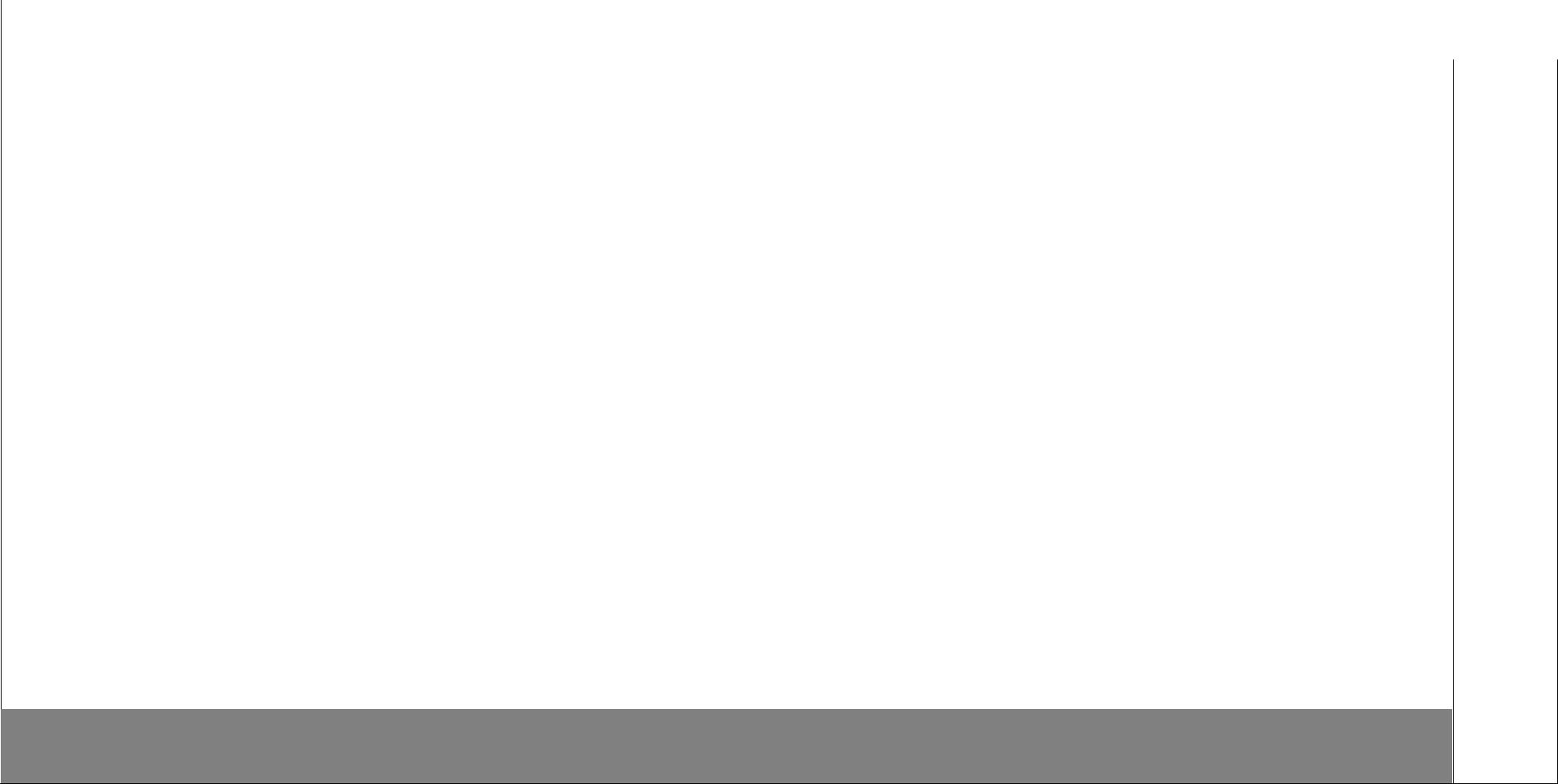 Comments:Objectives4 pts.3 pts.2 pts. Needs Some1 pt. Needs MuchN/APts.ObjectivesExcellentGoodImprovementImprovementN/APts.ExcellentGoodImprovementImprovementAttractivenessThe brochure hasThe brochure hasThe brochure hasThe brochure hasThe brochure'sAttractivenessexceptionallyattractive formattingwell-organizedwell-organizedformatting andand Organizationexceptionallyattractive formattingwell-organizedwell-organizedformatting andand Organizationattractive formattingand well-organizedinformation.information.organization areand well-organizedinformation.confusing to theinformation.reader.Content AccuracyThe brochureThe brochureThe brochureThe brochureThe brochure does notContent Accuracyincludes anincludes a goodincludes an adequateincludes an adequateinclude an adequateincludes anincludes a goodincludes an adequateincludes an adequateinclude an adequateexcellent outline ofoutline of theoutline of the Witnessoutline of the Witnessoutline of the Witnessthe WitnessWitness ProtectionProtection ProgramProtection ProgramProtection ProgramProtection ProgramProgram and isbut is not informativebut is not informativeand is not informativeand is verysomewhatand/or reassuring forand/or reassuring foror reassuring for ainformative andinformative anda victim.a victim.victim.reassuring for areassuring for avictim.victim.KnowledgeStudents canStudents canStudent canStudent canStudent appears toKnowledgeaccurately answeraccurately answeraccurately answeraccurately answerhave insufficientGainedaccurately answeraccurately answeraccurately answeraccurately answerhave insufficientGainedall questionsmost questionshalf of the questionshalf of the questionsknowledge about therelated to the factsrelated to facts inrelated to facts in therelated to facts in thefacts or processesin the project andthe project andproject andproject andused in the project.the processes usedprocesses used toprocesses used toprocesses used toto create thecreate the projectcreate a project.create a project.project.